Stöd för solcellerLandskapsregeringen föreslår att anslaget för solceller skall utökas med ytterligare 750.000 euro utöver det stöd som redan avsatts i tidigare.Föreslås att anslaget sänks med 750.000 euro. Elbolagen har aviserat en fördubbling av elpriset från 1 oktober och de har aviserat ytterligare höjningar senare i vinter. Det innebär att återbetalningstiden för en investering i solceller har halverats och kommer kanske att bli en fjärdedel av vad den var för ett år sedan. Därför finns inte längre något behov av denna subventionering och anslaget bör därför strykas. Medlen bör i stället reserveras för ökade bränslekostnader för att säkerställa skärgårdstrafiken.FÖRSLAGMoment: 71500 Stöd för byggnadsrelaterade åtgärder (R)Ändring av anslag: Sänks med 750.000 euroMomentmotivering: -Mariehamn den 9 september 2022Stephan Toivonen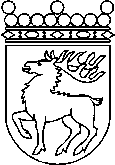 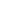 Ålands lagtingBUDGETMOTION nr 66/2021-2022BUDGETMOTION nr 66/2021-2022Lagtingsledamot DatumStephan Toivonen2022-09-09Till Ålands lagtingTill Ålands lagtingTill Ålands lagtingTill Ålands lagtingTill Ålands lagting